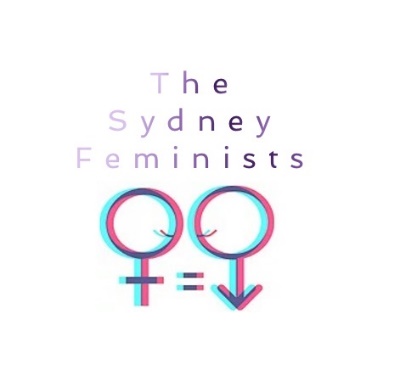 COMMITTEE OF MANAGEMENT NOMINATION FORMI, the undersigned, being a financial Voting Member of The Sydney Feminists Inc. hereby nominate for appointment as a member of the club Committee of Management for the position ofPresident	     Treasurer	   Vice President        Secretary     General Committee Member(please circle respective position)Name of NOMINEE:Mr/Mrs/Miss/Ms: ________________________________________________________________Phone: ____________________         E-mail:_________________________________________Name of NOMINATOR: ________________________________________________________Signature of Nominator: _________________________________________________________Date:_________________________Name of SECONDER: _________________________________________________________Signature of Seconder: _________________________________________________________ Date:_________________________DECLARATION OF NOMINEE:I, _____________________________________________ being a financial Voting Member of The Sydney Feminists Inc. agree to stand for election as a member of the Committee of Management for the position ofPresident	 Treasurer	 Vice President		 Secretary	 General Committee Member(please circle respective position)Signature of Nominee: _________________________________________________________ Date:__________________________PLEASE NOTE:  ANY NOMINATION WILL BE INVALID IF ALL PERSONS NAMED HERE ARE NOT CURRENT FINANCIAL MEMBERS OF THE CLUB.Nominations close at 5.00 PM on:   	Monday 13th November, 2017Email Nominations to:	The Secretary 				Email: sydneyfeminists@gmail.com 